Č.p: IPA-SK/2022/5-1						V Bratislave  5. 12. 2022Vec:Rozhodnutie Výkonného prezídia o zrušení Územnej úradovne Bratislava IV Slovenskej sekcie IPA.     Výkonné prezídium Slovenskej sekcie IPA na základe písmena d) ods. 3., čl. 8 Stanov International Police Association (IPA) - Slovenská sekcia v znení zmien a doplnkov schválených Národným kongresom, ktorý sa konal  24. septembra 2022 ruší  Územnú úradovňu Bratislava IV Slovenskej sekcie IPA s termínom k 18. marcu 2023.      Odôvodnenie:     Funkčné obdobie vedenia Územnej úradovne Bratislava IV Slovenskej sekcie IPA (ďalej len „územná úradovňa“) sa skončilo 18. septembra 2022. Vzhľadom k tomu, že počas tohto štvorročného funkčného obdobia došlo k ukončeniu činnosti vedenie územnej úradovne pokladník odstúpil z funkcie, sekretárka bola z dôvodu trestného stíhania vylúčená zo Slovenskej sekcie IPA a vedúci zomrel, výkonné prezídium zvolalo na 22.11. 2022 schôdzu územnej úradovne na ktorej sa mala uskutočniť aj voľba nového vedenia územnej úradovne. Nakoľko neboli do termínu schôdze zaslané žiadne návrhy na vedenie územnej úradovne v súlade s volebným poriadkom bolo možné predložiť návrh na vedenie územnej úradovne priamo na schôdzi. Schôdze sa zúčastnilo 13 členov územnej úradovne. Schôdzu viedol generálny sekretár spolu s asistentkou generálneho sekretára a pokladníkom Slovenskej sekcie IPA. Po uplynutí stanovenej lehoty v súlade s volebným poriadkom bola schôdza uznášania schopná v počte 13 členov. Generálny sekretár informoval prítomných o ďalšom postupe v súlade so stanovami Slovenskej sekcie IPA a vysvetlil prítomným, že v prípade ak nebude zvolené nové vedenie územnej úradovne tak táto bude zrušená. Opätovne vyzval prítomných na predloženie návrhov kandidátov na vedenie územnej úradovne.       Vzhľadom k tomu, že v stanovenej lehote neboli žiadne návrhy predložené boli členovia informovaní, že na základe týchto skutočností bude územná úradovňa zrušená. Následne pokladník Slovenskej sekcie informoval prítomných o predpokladanom postupe vzhľadom k prístupu k účtu územnej úradovne. Ďalšie návrhy ani pripomienky na schôdzi už neboli predložené tak bola schôdza ukončená. Spracoval:Ing. Miloslav Ivica v.r.Generálny sekretár Slovenskej sekcie IPASúhlasí:Ing. Ján Ignaták v.r.Prezident Slovenskej sekcie IPA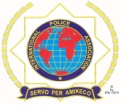 International Police Association (IPA) – Slovenská sekcia             Pajštúnska 1, 851 02 Bratislava, P.O.BOX 141 810 00 Bratislava